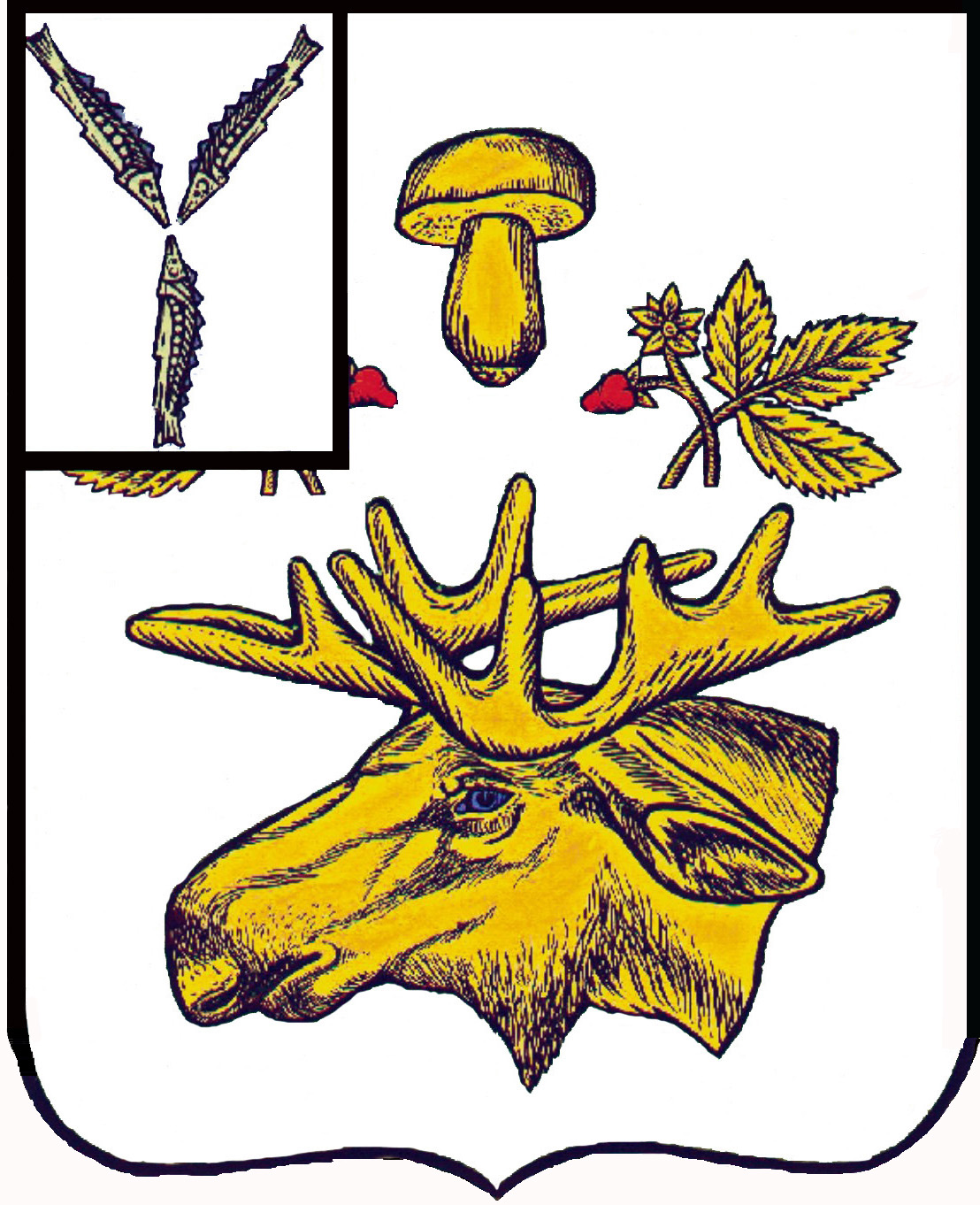 АДМИНИСТРАЦИЯ Базарно-Карабулакского муниципального районаСаратовской областиПОСТАНОВЛЕНИЕОт __16.08.2018______                                                                                  	№ __781____р.п. Базарный Карабулак«Об утверждении административного регламента предоставления муниципальной услуги «Зачисление в муниципальное бюджетное учреждение дополнительного образования «Базарнокарабулакская детская школа искусств»В соответствии  с Федеральным законом от 27.07.2010 № 210-ФЗ «Об организации предоставления государственных и муниципальных услуг», постановлением администрации Базарно-Карабулакского муниципального района от 04.04. 2012 г. № 343 «О порядке разработки и утверждения административных регламентов исполнения муниципальных функций и административных регламентов предоставления муниципальных услуг», руководствуясь Уставом Базарно-Карабулакского муниципального района, администрация Базарно-Карабулакского муниципального района ПОСТАНОВЛЯЕТ:1. Утвердить административный регламент предоставления муниципальной услуги «Зачисление в муниципальное бюджетное учреждение дополнительного образования «Базарнокарабулакская детская школа искусств» согласно приложению.2. Постановление администрации Базарно-Карабулакского муниципального района от 20.10.2015 г. № 752 «Об утверждении административного регламента предоставления муниципальной услуги «Зачисление в муниципальное бюджетное учреждение дополнительного образования Базарнокарабулакская детская школа искусств» признать утратившим силу.3. Настоящее постановление обнародовать и разместить на официальном сайте администрации Базарно-Карабулакского муниципального района в сети Интернет.4. Контроль за исполнением настоящего постановления возложить на заместителя Главы администрации Базарно-Карабулакского муниципального района по социальной сфере Трошину Н.В.Врио Главы муниципального района                                                      И.А. БудеевПриложение к постановлению            № ________ от ____________Административный регламент предоставления муниципальной услуги «Зачисление в муниципальное бюджетное учреждение дополнительного образования «Базарнокарабулакская детская школа искусств»I. Общие положения1.1. Административный регламент предоставления муниципальной услуги «Зачисление в муниципальное бюджетное учреждение дополнительного образования  «Базарнокарабулакская детская школа искусств» определяет стандарт ее предоставления, повышения качества предоставления и доступности данной муниципальной услуги, определяет сроки и последовательность действий (административных процедур) при предоставлении  дополнительного образования на территории Базарно-Карабулакского муниципального района.1.2. Ответственным за предоставление муниципальной услуги является управление культуры администрации Базарно-Карабулакского муниципального района (далее – Орган).Муниципальную услугу предоставляет муниципальное бюджетное учреждение дополнительного образования  «Базарнокарабулакская детская школа искусств» (далее – Школа, образовательное учреждение).Получателями муниципальной услуги являются следующие категории граждан: родители (законные представители) ребенка в возрасте от пяти до семнадцати лет (далее – заявители).1.3. Порядок информирования заявителей о предоставлении муниципальной услуги:а) Место нахождения Органа: 412602, Саратовская обл., р.п. Базарный Карабулак, ул. Ленина, 121 «Б».График работы Органа: понедельник – пятница с 8.00 до 17.00 (перерыв на обед с 12.00 до 13.00)Выходные дни: суббота, воскресенье.Информация о месте нахождения и графике работы Органа может быть получена: по справочному телефону.б) Справочные телефоны Органа: (84591) 7-20-69.Адрес электронной почты Органа: otdel_kultur@bk.ruИнформация о месте нахождения и графике работы Органа может быть получена на официальном сайте администрации Базарно-Карабулакского муниципального района www.bkarabulak.sarmo.ru. в) Место нахождения Школы: 412602, Саратовская обл., р.п. Базарный Карабулак, ул. Ленина, 121 «Б».График работы Школы: полная шестидневная рабочая неделя в соответствии с расписанием уроков.Информация о месте нахождения и графике работы Школы может быть получена: по справочному телефону, а также размещается на информационных стендах в фойе и перед входом в здание, в котором располагается Школа.г) Справочные телефоны Школы: (84591) 7-25-36.Адрес электронной почты Школы: fomenko-ov@rambler.ru.Получение информации заявителями по вопросам предоставления муниципальной услуги, сведений о ходе ее предоставления осуществляется при личном обращении в Школу, по телефону, при обращении в письменной форме почтовым отправлением в адрес Школы, при обращении по электронной почте. Ответ на поступившее обращение в форме электронного документа направляется в форме электронного документа по адресу электронной почты, указанному в обращении, а в письменной форме – по почтовому адресу, указанному в обращении, поступившем в письменной форме.Размещение информации по вопросам предоставления муниципальной услуги  приводится на информационных стендах в Школе, на Едином и региональном порталах государственных и муниципальных услугII. Стандарт предоставления муниципальной услуги2.1. Наименование муниципальной услуги «Зачисление в муниципальное бюджетное  учреждение дополнительного образования  «Базарнокарабулакская детская школа искусств».2.2. Результатом предоставления муниципальной услуги является:- зачисление ребенка в образовательное учреждение;- отказ в зачислении ребенка в образовательное учреждение.2.3. Срок предоставления муниципальной услуги: Срок предоставления муниципальной услуги не должен превышать 10 календарных дней со дня получения заявления о предоставлении услуги.Срок выдачи документов, являющихся результатом предоставления муниципальной услуги:Копия приказа о зачислении ребенка в образовательное учреждение (выписка из приказа о зачислении ребенка в образовательное учреждение), уведомление об отказе в зачислении ребенка в образовательное учреждение вручается заявителю услуги лично, либо направляется с помощью почтовой связи не позднее 10 дней со дня выхода приказа.2.4. Перечень нормативных правовых актов Российской Федерации, Саратовской области, Базарно-Карабулакского муниципального района, регулирующих отношения, возникающие в связи с предоставлением муниципальной услуги: - Конституция РФ (опубликована в изданиях "Российская газета" от 21 января . № 7); - Федеральный закон от 27 июля . № 210-ФЗ «Об организации предоставления государственных и муниципальных услуг» (первоначальный текст документа опубликован в изданиях «Российская газета» от 30.07.2010 г. № 168, «Собрание законодательства РФ» от 02 августа 2010 № 31);- Закон РФ от 10 июля . № 3266-1 "Об образовании" (первоначальный текст опубликован в официальном издании "Российская газета" от 31 июля . № 172);- Федеральный закон от 6 октября . № 131-ФЗ "Об общих принципах организации местного самоуправления в Российской Федерации" (первоначальный текст опубликован в официальных изданиях "Российская газета" от 8 октября . № 202, "Парламентская газета" от 8 октября . № 186, Собрание законодательства Российской Федерации от 6 октября . № 40 ст. 3822);- Федеральный закон от 2 мая . № 59-ФЗ "О порядке рассмотрения обращений граждан Российской Федерации" (текст опубликован в Собрании законодательства Российской Федерации от 8 мая . № 19, ст. 2060);- Федеральный закон от 27 июля . № 152-ФЗ "О персональных данных" (первоначальный текст опубликован в официальном издании "Российская газета" от 29 июля . № 165);- Федеральный закон от 24 июля . № 124-ФЗ "Об основных гарантиях прав ребенка в Российской Федерации" (первоначальный текст опубликован в официальном издании "Российская газета" от 5 августа . № 147);- Устав Базарно-Карабулакского муниципального района (принят решением районного Собрания от 30 ноября . № 95);- Устав муниципального бюджетного  учреждения дополнительного образования д «Базарнокарабулакская детская школа искусств» (утвержден постановлением администрации Базарно-Карабулакского муниципального района от 25.12.2014 г.)- настоящий регламент.2.5. Документы, необходимые для предоставления муниципальной услуги:Заявителем представляются в Школу следующие документы, являющиеся основанием для начала предоставления муниципальные услуги:- заявление о приеме ребенка в образовательное учреждение; - копия свидетельства о рождении ребенка (оригинал предоставляется лично);- копия паспорта заявителя услуги (оригинал предоставляется лично);- копия документа, подтверждающего статус заявителя услуги (оригинал для просмотра) – для законных представителей;- справка из учреждений здравоохранения с заключением о возможности заниматься по выбранной образовательной программе (оригинал);- академическая справка, выданная образовательным учреждением, в котором обучался ребенок, в случае перевода из другого образовательного учреждения (оригинал).Запрещается требовать от заявителя осуществления действий, в том числе согласований, необходимых для получения муниципальной услуги и связанных с обращением в иные органы местного самоуправления, государственные органы, организации, за исключением получения услуг и получения документов и информации, предоставляемых в результате предоставления таких услуг, включенных в перечень услуг, которые являются необходимыми и обязательными для предоставления муниципальных услуг. 2.6. Основаниями для отказа в приеме документов, необходимых для предоставления муниципальной услуги:- обращение за предоставлением муниципальной услуги лицом, не соответствующим статусу заявителя услуги, определенным п. 1.2 настоящего административного регламента;- непредоставление в полном объеме документов, предусмотренных п. 2.5 настоящего административного регламента.2.7. Основания для отказа в предоставлении муниципальной услуги: - отсутствие вакантных мест в образовательном учреждении;- заключение учреждения здравоохранения о состоянии здоровья ребенка, препятствующие его пребыванию в образовательном учреждении.2.8. Основания для приостановления в предоставлении муниципальной услуги: Основания для приостановления в предоставлении муниципальной услуги отсутствуют.2.9. Муниципальная услуга предоставляется бесплатно. 2.10. Максимальные сроки ожидания в очереди:- при подаче заявления о предоставлении муниципальной услуги: 15 минут;- при получении результата предоставления муниципальной услуги: 20 минут.2.11. Требования к помещениям, в которых предоставляются муниципальная услуга,  к месту ожидания и приема заявителей, размещению и оформлению визуальной, текстовой и мультимедийной информации о порядке предоставления таких услуг: 2.11.. Места для приема заявителей оборудуются столами, стульями, обеспечиваются образцом для заполнения заявления, бланками заявлений и канцелярскими принадлежностями.2.12.2. С целью информирования заявителей о фамилии, имени, отчестве и должности работников, предоставляющих муниципальную услугу, специалисты обеспечиваются настольными табличками.2.13.3. Место ожидания должно находиться в холле или ином специально приспособленном помещении и оборудуется стульями и столами для возможности оформления документов.2.14.4.  Место для информирования, предназначенное для ознакомления заявителей с информационными материалами, оборудуется информационным стендом. Информационный стенд располагается в доступном месте и содержит следующие информационные материалы:- исчерпывающую информацию о порядке предоставления муниципальной услуги (в текстовом виде и в виде блок-схемы, наглядно отображающей алгоритм прохождения административных процедур);- текст административного регламента с приложениями;- место расположения, график работы, номера телефонов, адреса интернет-сайтов и электронной почты комитета, администраций районов, где заинтересованные лица могут получить документы, необходимые для предоставления муниципальной услуги;- график приема заявителей, номер кабинета, в котором предоставляется муниципальная услуга, фамилии, имена, отчества специалистов, ответственных за предоставление муниципальной услуги;- выдержки из нормативных правовых актов, содержащих нормы, регламентирующие деятельность по предоставлению муниципальной услуги, по наиболее часто задаваемым вопросам;- требования к письменному запросу о предоставлении консультации, образец запроса о предоставлении консультации;- образцы документов для заполнения.2.15. Срок и порядок регистрации заявления заявителя о предоставлении муниципальной услуги: Регистрация заявления заявителя о предоставлении муниципальной услуги не должна превышать 30 минут.Для получения информации по вопросам предоставления муниципальной услуги, в том числе о ходе предоставления муниципальной услуги, заявитель обращается:- лично в часы приема;- по телефону в соответствии с режимом работы Школы;- в письменном виде почтовым отправлением в адрес Школы;- через Единый портал государственных и муниципальных услуг (функций).2.16. Заявитель в процессе предоставления муниципальной услуги взаимодействует со специалистами Школы в следующих случаях: а) в процессе консультирования (максимальная продолжительность – 30 мин.);б) при подаче заявления о предоставлении муниципальной услуги (максимальная продолжительность личного приема – 10 мин.);в) в случае повторного представления документов после устраненных недостатков и препятствий для предоставления муниципальной услуги, выявленных при первичной подаче документов (максимальная продолжительность личного приема – 10 мин.);г) при получении уведомления о предоставлении (отказе в предоставлении) муниципальной услуги (максимальная продолжительность личного приема – 40 мин.)III. Состав, последовательность и сроки выполнения административных процедур, требования к порядку их выполнения3.1. Предоставление муниципальной услуги включает в себя следующие административные процедуры: - прием и регистрация заявлений;- рассмотрение представленных документов;- принятие решения о зачислении (отказе в зачислении).3.2. Административная процедура «Прием и регистрация заявлений»: а) Основания для начала административной процедуры: Основанием для начала исполнения административной процедуры является личное обращение заявителя в Школу с представлением документов, указанных в п. 2.5 настоящего административного регламента. б) Содержание и продолжительность административных действий: Прием и регистрация заявления и документов, приложенных к нему, осуществляется специалистом Школы, ответственным за прием и регистрацию входящей корреспонденции.Срок административной процедуры не должен превышать 30 минут.в) Специалисты Школы, ответственные за выполнение административных действий в рамках административной процедуры: В случае наличия оснований для отказа в приеме документов информируют заявителя об этом в устной форме либо по его требованию уведомлением в письменной форме с указанием оснований такого отказа, которое подписывается руководителем Школы.При отсутствии оснований для отказа в приеме документов заявление регистрируется специалистом Школы, ответственным за прием и регистрацию входящей корреспонденции, в журнале приема заявлений и заявителю выдается документ, содержащий следующую информацию:- входящий номер заявления;- перечень представленных документов и отметка об их получении, заверенная подписью специалиста Школы, ответственного за зачисление и регистрацию входящей корреспонденции, и печатью Школы;- сведения о сроках уведомления о зачислении ребенка в Школу;- контактные телефоны для получения информации;- телефон учредителя Школы.г) Критерии принятия решений: В случае наличия оснований, предусмотренных п. 2.6 настоящего административного регламента, заявителю должно быть отказано в приеме документов.При условии предоставления заявителем всех необходимых документов, перечень которых приведен в п. 2.5 настоящего административного регламента, документы у заявителя должны быть приняты и зарегистрированы в журнале приема заявлений.д) Результат административной процедуры: - прием заявления, соответствующих документов и регистрация их в журнале приема заявлений Школы;- отказ заявителю в приеме документов, при наличии оснований, предусмотренных п. 2.6 настоящего административного регламента.е) Порядок передачи результата административной процедуры: Заявителю услуги в случае принятия от него заявления и соответствующих документов выдается документ, содержащий информацию, указанную в абз. 3 пп. «в» п. 3.2 настоящего административного регламента.При отказе в приеме документов заявителю услуги выдается уведомление с указанием оснований такого отказа, которое подписывается руководителем образовательного учреждения.ж) Способ фиксации результата выполнения административной процедуры:Заявление регистрируется в журнале приема заявлений Школы.з) Продолжительность выполнения административной процедуры: не более 30 минут.3.3 Административная процедура «Рассмотрение представленных документов»: а) Основания для начала административной процедуры: Основанием для начала административной процедуры является прием заявления, соответствующих документов и регистрация их в журнале приема заявлений Школы б) Содержание и продолжительность административных действий: В ходе исполнения административной процедуры ответственный специалист Школы проводит проверку представленных документов на наличие или отсутствие оснований для отказа в зачислении ребенка в Школу.Срок административной процедуры не должен превышать 40 минут.3.4 Административная процедура «Принятие решения о зачислении (отказе в зачислении)»:а) Основанием для начала административной процедуры является завершение административной процедуры по рассмотрению представленных документов.б) Специалисты Школы, ответственные за выполнение административных действий в рамках административной процедуры: По результатам исполнения административной процедуры выносится решение о зачислении ребенка в Школу, которое оформляется приказом руководителя Школы, либо решение об отказе в зачислении ребенка в Школу, которое оформляется уведомлением с указанием оснований такого отказа и подписывается руководителем Школы.Копия приказа о зачислении ребенка в Школу (выписка из приказа о зачислении ребенка в Школу), уведомление об отказе в зачислении ребенка в Школу вручается заявителю лично либо направляется с помощью почтовой связи.в) Критерии принятия решений: В случае наличия оснований, предусмотренных п. 2.7 настоящего административного регламента, заявителю должно быть отказано в зачислении ребенка в Школу.В остальных случаях заявителю должна быть выдана либо направлена с помощью почтовой связи копия приказа о зачислении ребенка в Школу (выписка из приказа о зачислении ребенка в Школу).г) Результат административной процедуры: - зачисление ребенка в Школу;- отказ в зачислении ребенка в Школу, при наличии оснований, предусмотренных п. 2.7 настоящего административного регламента.д) Порядок передачи результата административной процедуры: Копия приказа о зачислении ребенка в Школу (выписка из приказа о зачислении ребенка в Школу), уведомление об отказе в зачислении ребенка в Школу вручается заявителю лично либо направляется с помощью почтовой связи.е) Способ фиксации результата выполнения административной процедуры:Руководитель Школы подписывает приказ о зачислении ребенка в Школу.ж) Продолжительность (и (или) максимальный срок) выполнения административной процедуры: не более 40 минут.3.3. Блок-схема предоставления муниципальной услуги приводится в приложении № 1 к настоящему регламенту.IV. Формы контроля за исполнением административного регламента4.1. Текущий контроль за соблюдением и исполнением последовательности действий, определенных административными процедурами по предоставлению муниципальной услуги, осуществляет управление культуры администрации Базарно-Карабулакского муниципального района.4.2. Текущий контроль осуществляется путем проведения указанным должностным лицом проверок соблюдения и исполнения работниками положений Регламента, нормативных правовых актов Российской Федерации и муниципальных правовых актов.Полнота и качество предоставления муниципальной услуги определяется по результатам проверки.4.3. Периодичность осуществления текущего контроля: 1 раз в год.4.4. Проверки могут быть плановыми и внеплановыми. При проверке могут рассматриваться все вопросы, связанные с предоставлением муниципальной услуги, или отдельные аспекты. Проверка может проводиться по конкретному обращению заявителя.4.5. Муниципальные служащие, участвующие в предоставлении муниципальной услуги, несут ответственность за решения и действия (бездействие), принимаемые (осуществляемые) в ходе предоставления муниципальной услуги, в соответствии с действующим законодательством.V. Досудебный (внесудебный) порядок обжалования решений и действий (бездействия) органа, предоставляющего муниципальную услугу, а также должностных лиц, муниципальных служащих5.1. Заявитель может обратиться с жалобой, в том числе в следующих случаях:1) нарушение срока регистрации запроса о предоставлении муниципальной услуги, запроса;2) нарушение срока предоставления муниципальной услуги. В указанном случае досудебное (внесудебное) обжалование заявителем решений и действий (бездействия) многофункционального центра, работника многофункционального центра возможно в случае, если на многофункциональный центр, решения и действия (бездействие) которого обжалуются, возложена функция по предоставлению соответствующих государственных или муниципальных услуг в полном объеме в порядке, определенном частью 1.3 статьи 16 Федерального закона от 27.07.2010 г. N 210-ФЗ «Об организации предоставления государственных и муниципальных услуг»;3) требование у заявителя документов, не предусмотренных нормативными правовыми актами Российской Федерации, нормативными правовыми актами Саратовской области, муниципальными правовыми актами для предоставления муниципальной услуги;4) отказ в приеме документов, предоставление которых предусмотрено нормативными правовыми актами Российской Федерации, нормативными правовыми актами Саратовской области, муниципальными правовыми актами для предоставления муниципальной услуги, у заявителя;5) отказ в предоставлении муниципальной услуги, если основания отказа не предусмотрены федеральными законами и принятыми в соответствии с ними иными нормативными правовыми актами Российской Федерации, законами и иными нормативными правовыми актами Саратовской области, муниципальными правовыми актами. В указанном случае досудебное (внесудебное) обжалование заявителем решений и действий (бездействия) многофункционального центра, работника многофункционального центра возможно в случае, если на многофункциональный центр, решения и действия (бездействие) которого обжалуются, возложена функция по предоставлению соответствующих государственных или муниципальных услуг в полном объеме в порядке, определенном частью 1.3 статьи 16 Федерального закона от 27.07.2010 г. N 210-ФЗ «Об организации предоставления государственных и муниципальных услуг»;6) затребование с заявителя при предоставлении муниципальной услуги платы, не предусмотренной нормативными правовыми актами Российской Федерации, нормативными правовыми актами Саратовской области, муниципальными правовыми актами;7) отказ органа, предоставляющего муниципальную услугу, должностного лица органа, предоставляющего муниципальную услугу, многофункционального центра, работника многофункционального центра, организаций, предусмотренных частью 1.1 статьи 16 Федерального закона от 27.07.2010 г. N 210-ФЗ «Об организации предоставления государственных и муниципальных услуг», или их работников в исправлении допущенных ими опечаток и ошибок в выданных в результате предоставления муниципальной услуги документах либо нарушение установленного срока таких исправлений. В указанном случае досудебное (внесудебное) обжалование заявителем решений и действий (бездействия) многофункционального центра, работника многофункционального центра возможно в случае, если на многофункциональный центр, решения и действия (бездействие) которого обжалуются, возложена функция по предоставлению соответствующих государственных или муниципальных услуг в полном объеме в порядке, определенном частью 1.3 статьи 16 Федерального закона от 27.07.2010 г. N 210-ФЗ «Об организации предоставления государственных и муниципальных услуг»;8) нарушение срока или порядка выдачи документов по результатам предоставления муниципальной услуги;9) приостановление предоставления муниципальной услуги, если основания приостановления не предусмотрены федеральными законами и принятыми в соответствии с ними иными нормативными правовыми актами Российской Федерации, законами и иными нормативными правовыми актами Саратовской области, муниципальными правовыми актами. В указанном случае досудебное (внесудебное) обжалование заявителем решений и действий (бездействия) многофункционального центра, работника многофункционального центра возможно в случае, если на многофункциональный центр, решения и действия (бездействие) которого обжалуются, возложена функция по предоставлению соответствующих государственных или муниципальных услуг в полном объеме в порядке, определенном частью 1.3 статьи 16 Федерального закона от 27.07.2010 г. N 210-ФЗ «Об организации предоставления государственных и муниципальных услуг».5.2. Жалоба подается в письменной форме на бумажном носителе, в электронной форме в управление культуры администрации Базарно-Карабулакского муниципального района на имя начальника управления культуры администрации Базарно-Карабулакского муниципального района либо в администрацию Базарно-Карабулакского муниципального района на имя Главы Базарно-Карабулакского муниципального района.5.3. Жалоба может быть направлена по почте, с использованием информационно-телекоммуникационной сети "Интернет", официального сайта Органа, официального сайта Школы, единого портала государственных и муниципальных услуг либо регионального портала государственных и муниципальных услуг, а также может быть принята при личном приеме заявителя.5.4. Поступившая жалоба подлежит рассмотрению в течение пятнадцати рабочих дней со дня ее регистрации, а в случае обжалования отказа Органа, многофункционального центра, организаций, предусмотренных частью 1.1 статьи 16 Федерального закона от 27.07.2010 г. N 210-ФЗ «Об организации предоставления государственных и муниципальных услуг», в приеме документов у заявителя либо в исправлении допущенных опечаток и ошибок или в случае обжалования нарушения установленного срока таких исправлений - в течение пяти рабочих дней со дня ее регистрации.5.5. По результатам рассмотрения жалобы Орган предоставляющий муниципальную услугу, принимает одно из следующих решений:а) удовлетворяет жалобу, в том числе в форме отмены принятого решения, исправления допущенных Школой опечаток и ошибок в выданных в результате предоставления муниципальной услуги документах, возврата заявителю денежных средств, взимание которых не предусмотрено действующим законодательством;б) отказывает в удовлетворении жалобы.5.6. Не позднее дня, следующего за днем принятия решения, указанного в п. 5.4, заявителю в письменной форме и по желанию заявителя в электронной форме направляется мотивированный ответ о результатах рассмотрения жалобы.Приложение №1БЛОК-СХЕМАПОСЛЕДОВАТЕЛЬНОСТИ ДЕЙСТВИЙ ПРИ ПРЕДОСТАВЛЕНИИ МУНИЦИПАЛЬНОЙУСЛУГИ "ЗАЧИСЛЕНИЕ В МУНИЦИПАЛЬНОЕ БЮДЖЕТНОЕ УЧРЕЖДЕНИЕ ДОПОЛНИТЕЛЬНОГО ОБРАЗОВАНИЯ «БАЗАРНОКАРАБУЛАКСКАЯ ДЕТСКАЯ ШКОЛА ИСКУССТВ»    наличие оснований для                                                        отсутствие оснований дляотказа в приеме                                                                                    отказа  в приемедокументов                                                                                       документовналичие оснований для                                                          отсутствие оснований дляотказа в предоставлении                                                         отказа в предоставлениимуниципальной услуги                                                           муниципальной услуги                                   Обращение заявителяПрием и регистрация заявленияОтказ в приеме и регистрации заявленияПрием и регистрация заявленияРассмотрение представленных документовзачисление ребенка в Школупринятие решения о зачислении (отказе в зачислении)отказ в зачислении ребенка в Школу